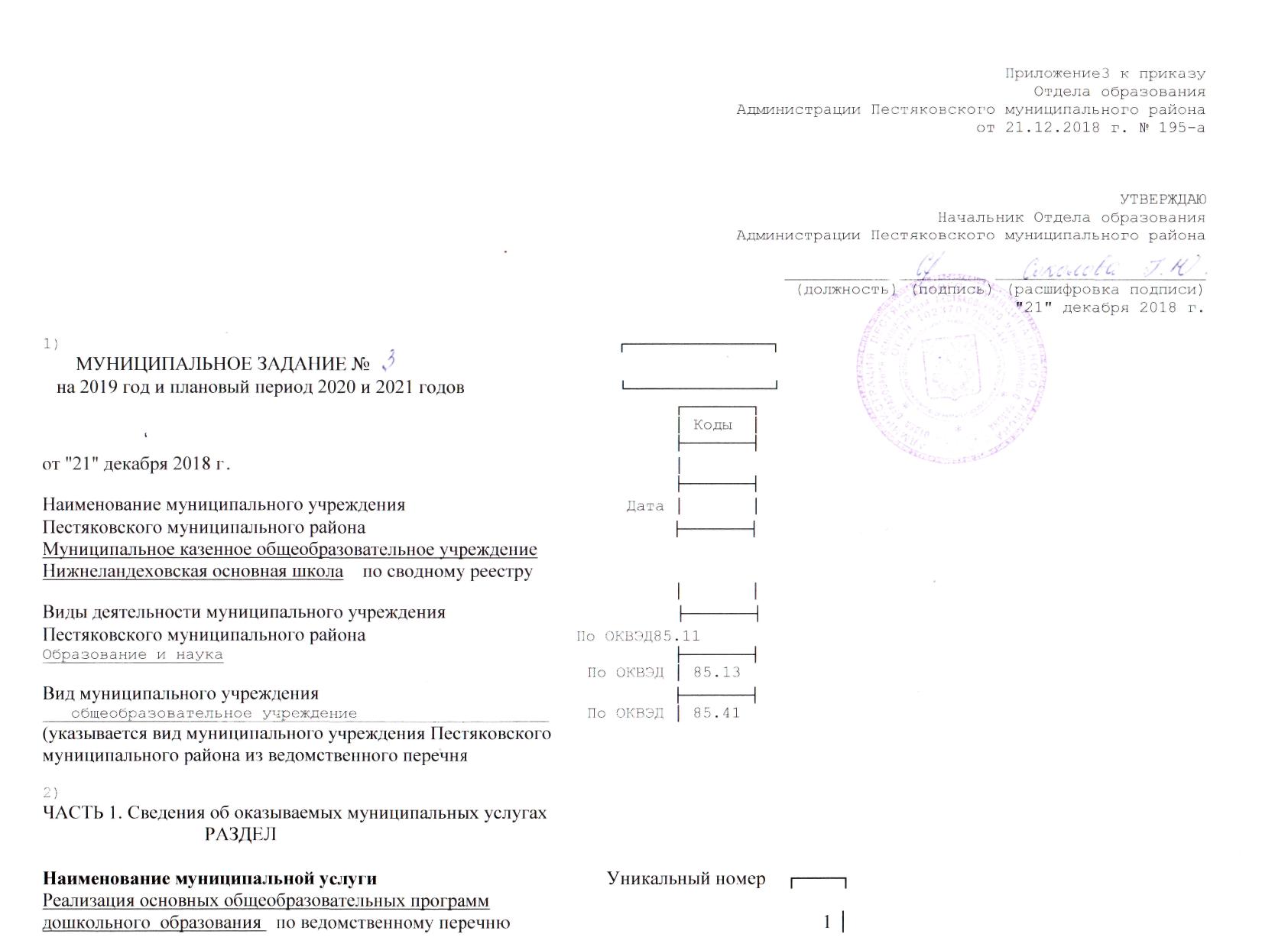 Категории потребителей муниципальной услуги                                                                        └───┘Обучающиеся, за исключением обучающихся с ограниченными возможностями здоровья (ОВЗ) и детей-инвалидов от 1 года до 3 лет1. Показатели, характеризующие объем и (или) качество муниципальнойуслуги3)1.1. Показатели, характеризующие качество муниципальной услугиДопустимые (возможные) отклонения от установленных показателей объема муниципальной услуги, в пределах которых муниципальное задание считается выполненным (в %) 10.                                                                     3)    1.2. Показатели, характеризующие объем муниципальной услугиДопустимые (возможные) отклонения от установленных показателей объема муниципальной услуги, в пределах которых муниципальное задание считается выполненным (в %) 10.                                                                     2. Нормативные правовые акты, устанавливающие размер платы (цену, тариф) либо порядок их установления3. Порядок оказания муниципальной услуги 3.1.   Нормативные   правовые   акты, регулирующиепорядок оказания муниципальной услугиПриложение №2 к решению Совета Пестяковского муниципального района от 22.08.2011 г. №55 «О стандартах качества оказания муниципальных услуг в учреждениях образования Пестяковского муниципального района»        (наименование, номер и дата нормативного правового акта)3.2. Порядок информирования потенциальных потребителей муниципальной услуги1) Номер муниципального задания присваивается в соответствии с реестровым номером в реестре муниципальных заданий.2) Формируется при установлении муниципального задания на оказание муниципальной услуги (услуг), выполнение работы (работ) и содержит требования к оказанию муниципальной услуги (услуг), выполнению работы (работ) раздельно по каждой из муниципальных услуг (работ) с указанием порядкового номера раздела.3) Заполняется при установлении показателей, характеризующих качество муниципальной услуги (работы), в ведомственном перечне муниципальных услуг и работ.Наименование муниципальной услуги                                                Уникальный номер    ┌───┐Реализация основных общеобразовательных программ  дошкольного  образования   по ведомственному перечню                                                                 1 │Категории потребителей муниципальной услуги                                                                        └───┘Обучающиеся, за исключением обучающихся с ограниченными возможностями здоровья (ОВЗ) и детей-инвалидов от 3 лет до 8 лет1. Показатели, характеризующие объем и (или) качество муниципальнойуслуги3)1.1. Показатели, характеризующие качество муниципальной услугиДопустимые (возможные) отклонения от установленных показателей объема муниципальной услуги, в пределах которых муниципальное задание считается выполненным (в %) 10.                                                                     3)    1.2. Показатели, характеризующие объем муниципальной услугиДопустимые (возможные) отклонения от установленных показателей объема муниципальной услуги, в пределах которых муниципальное задание считается выполненным (в %) 10.                                                                     2. Нормативные правовые акты, устанавливающие размер платы (цену, тариф) либо порядок их установления3. Порядок оказания муниципальной услуги 3.1.   Нормативные   правовые   акты, регулирующие порядок оказания муниципальной услугиПриложение №2 к решению Совета Пестяковского муниципального района от 22.08.2011 г. №55 «О стандартах качества оказания муниципальных услуг в учреждениях образования Пестяковского муниципального района»        (наименование, номер и дата нормативного правового акта)3.2. Порядок информирования потенциальных потребителей муниципальной услуги1) Номер муниципального задания присваивается в соответствии с реестровым номером в реестре муниципальных заданий.2) Формируется при установлении муниципального задания на оказание муниципальной услуги (услуг), выполнение работы (работ) и содержит требования к оказанию муниципальной услуги (услуг), выполнению работы (работ) раздельно по каждой из муниципальных услуг (работ) с указанием порядкового номера раздела.3) Заполняется при установлении показателей, характеризующих качество муниципальной услуги (работы), в ведомственном перечне муниципальных услуг и работ.ЧАСТЬ 1. Сведения об оказываемых муниципальных услугахНаименование муниципальной услуги                                                Уникальный номер    ┌───┐Реализация основных общеобразовательных программ  начального общего образования   по ведомственному перечню                                                        2 │Категории потребителей муниципальной услуги                                                                        └───┘Обучающиеся, за исключением обучающихся с ограниченными возможностями здоровья (ОВЗ) и детей-инвалидов1. Показатели, характеризующие объем и (или) качество муниципальнойуслуги3)1.1. Показатели, характеризующие качество муниципальной услугиДопустимые (возможные) отклонения от установленных показателей объема муниципальной услуги, в пределах которых муниципальное задание считается выполненным (в %) 10.                                                                     3)    1.2. Показатели, характеризующие объем муниципальной услугиДопустимые (возможные) отклонения от установленных показателей объема муниципальной услуги, в пределах которых муниципальное задание считается выполненным (в %) 10.                                                                     2. Нормативные правовые акты, устанавливающие размер платы (цену, тариф) либо порядок их установления3. Порядок оказания муниципальной услуги 3.1.   Нормативные   правовые   акты, регулирующиепорядок оказания муниципальной услугиПриложение №2 к решению Совета Пестяковского муниципального района от 22.08.2011 г. №55 «О стандартах качества оказания муниципальных услуг в учреждениях образования Пестяковского муниципального района»        (наименование, номер и дата нормативного правового акта)3.2. Порядок информирования потенциальных потребителей муниципальной услуги1) Номер муниципального задания присваивается в соответствии с реестровым номером в реестре муниципальных заданий.2) Формируется при установлении муниципального задания на оказание муниципальной услуги (услуг), выполнение работы (работ) и содержит требования к оказанию муниципальной услуги (услуг), выполнению работы (работ) раздельно по каждой из муниципальных услуг (работ) с указанием порядкового номера раздела.3) Заполняется при установлении показателей, характеризующих качество муниципальной услуги (работы), в ведомственном перечне муниципальных услуг и работ.Наименование муниципальной услуги                                                Уникальный номер    ┌───┐Реализация основных общеобразовательных программ  основного  общего образования по ведомственному перечню                                                           2 │Категории потребителей муниципальной услуги                                                                        └───┘Обучающиеся, за исключением обучающихся с ограниченными возможностями здоровья (ОВЗ) и детей-инвалидов1. Показатели, характеризующие объем и (или) качество муниципальнойуслуги3)1.1. Показатели, характеризующие качество муниципальной услугиДопустимые (возможные) отклонения от установленных показателей объема муниципальной услуги, в пределах которых муниципальное задание считается выполненным (в %) 10.                                                                     3)    1.2. Показатели, характеризующие объем муниципальной услугиДопустимые (возможные) отклонения от установленных показателей объема муниципальной услуги, в пределах которых муниципальное задание считается выполненным (в %) 10.                                                                     2. Нормативные правовые акты, устанавливающие размер платы (цену, тариф) либо порядок их установления3. Порядок оказания муниципальной услуги 3.1.   Нормативные   правовые   акты, регулирующиепорядок оказания муниципальной услугиПриложение №2 к решению Совета Пестяковского муниципального района от 22.08.2011 г. №55 «О стандартах качества оказания муниципальных услуг в учреждениях образования Пестяковского муниципального района»        (наименование, номер и дата нормативного правового акта)3.2. Порядок информирования потенциальных потребителей муниципальной услуги1) Номер муниципального задания присваивается в соответствии с реестровым номером в реестре муниципальных заданий.2) Формируется при установлении муниципального задания на оказание муниципальной услуги (услуг), выполнение работы (работ) и содержит требования к оказанию муниципальной услуги (услуг), выполнению работы (работ) раздельно по каждой из муниципальных услуг (работ) с указанием порядкового номера раздела.3) Заполняется при установлении показателей, характеризующих качество муниципальной услуги (работы), в ведомственном перечне муниципальных услуг и работ.Наименование муниципальной услуги                                                                                  Уникальный номер    ┌───┐Реализация дополнительных общеразвивающих программ                                    по ведомственному перечню            4 │Категории потребителей муниципальной услуги                                                                                                          └───┘Обучающиеся, за исключением обучающихся с ограниченными возможностями здоровья (ОВЗ) и детей-инвалидов1. Показатели, характеризующие объем и (или) качество муниципальнойуслуги3)1.1. Показатели, характеризующие качество муниципальной услугиДопустимые (возможные) отклонения от установленных показателей объема муниципальной услуги, в пределах которых муниципальное задание считается выполненным (в %) 10.                                                                     3)    1.2. Показатели, характеризующие объем муниципальной услугиДопустимые (возможные) отклонения от установленных показателей объема муниципальной услуги, в пределах которых муниципальное задание считается выполненным (в %) 10.                                                                     2. Нормативные правовые акты, устанавливающие размер платы (цену, тариф) либо порядок их установления3. Порядок оказания муниципальной услуги 3.1.   Нормативные   правовые   акты, регулирующиепорядок оказания муниципальной услугиПриложение №2 к решению Совета Пестяковского муниципального района от 22.08.2011 г. №55 «О стандартах качества оказания муниципальных услуг в учреждениях образования Пестяковского муниципального района»        (наименование, номер и дата нормативного правового акта)3.2. Порядок информирования потенциальных потребителей муниципальной услуги1) Номер муниципального задания присваивается в соответствии с реестровым номером в реестре муниципальных заданий.2) Формируется при установлении муниципального задания на оказание муниципальной услуги (услуг), выполнение работы (работ) и содержит требования к оказанию муниципальной услуги (услуг), выполнению работы (работ) раздельно по каждой из муниципальных услуг (работ) с указанием порядкового номера раздела.3) Заполняется при установлении показателей, характеризующих качество муниципальной услуги (работы), в ведомственном перечне муниципальных услуг и работ.Наименование муниципальной услуги                                                                                  Уникальный номер    ┌───┐Присмотр и уход                                                                                                           по ведомственному перечню             1 │Категории потребителей муниципальной услуги                                                                                                           └───┘Физические лица за исключением льготной категории от 1 года до 3 лет1. Показатели, характеризующие объем и (или) качество муниципальнойуслуги3)1.1. Показатели, характеризующие качество муниципальной услугиДопустимые (возможные) отклонения от установленных показателей объема муниципальной услуги, в пределах которых муниципальное задание считается выполненным (в %) 10.                                                                     3)    1.2. Показатели, характеризующие объем муниципальной услугиДопустимые (возможные) отклонения от установленных показателей объема муниципальной услуги, в пределах которых муниципальное задание считается выполненным (в %) 10.                                                                     2. Нормативные правовые акты, устанавливающие размер платы (цену, тариф) либо порядок их установления3. Порядок оказания муниципальной услуги 3.1.   Нормативные   правовые   акты, регулирующиепорядок оказания муниципальной услугиПриложение №2 к решению Совета Пестяковского муниципального района от 22.08.2011 г. №55 «О стандартах качества оказания муниципальных услуг в учреждениях образования Пестяковского муниципального района»        (наименование, номер и дата нормативного правового акта)3.2. Порядок информирования потенциальных потребителей муниципальной услуги1) Номер муниципального задания присваивается в соответствии с реестровым номером в реестре муниципальных заданий.2) Формируется при установлении муниципального задания на оказание муниципальной услуги (услуг), выполнение работы (работ) и содержит требования к оказанию муниципальной услуги (услуг), выполнению работы (работ) раздельно по каждой из муниципальных услуг (работ) с указанием порядкового номера раздела.3) Заполняется при установлении показателей, характеризующих качество муниципальной услуги (работы), в ведомственном перечне муниципальных услуг и работ.Наименование муниципальной услуги                                                                                  Уникальный номер    ┌───┐Присмотр и уход                                                                                                           по ведомственному перечню             1 │Категории потребителей муниципальной услуги                                                                                                           └───┘Физические лица за исключением льготной категории от 3 лет до 8 лет1. Показатели, характеризующие объем и (или) качество муниципальнойуслуги3)1.1. Показатели, характеризующие качество муниципальной услугиДопустимые (возможные) отклонения от установленных показателей объема муниципальной услуги, в пределах которых муниципальное задание считается выполненным (в %) 10.                                                                     3)    1.2. Показатели, характеризующие объем муниципальной услугиДопустимые (возможные) отклонения от установленных показателей объема муниципальной услуги, в пределах которых муниципальное задание считается выполненным (в %) 10.                                                                     2. Нормативные правовые акты, устанавливающие размер платы (цену, тариф) либо порядок их установления3. Порядок оказания муниципальной услуги 3.1.   Нормативные   правовые   акты, регулирующиепорядок оказания муниципальной услугиПриложение №2 к решению Совета Пестяковского муниципального района от 22.08.2011 г. №55 «О стандартах качества оказания муниципальных услуг в учреждениях образования Пестяковского муниципального района»        (наименование, номер и дата нормативного правового акта)3.2. Порядок информирования потенциальных потребителей муниципальной услуги1) Номер муниципального задания присваивается в соответствии с реестровым номером в реестре муниципальных заданий.2) Формируется при установлении муниципального задания на оказание муниципальной услуги (услуг), выполнение работы (работ) и содержит требования к оказанию муниципальной услуги (услуг), выполнению работы (работ) раздельно по каждой из муниципальных услуг (работ) с указанием порядкового номера раздела.3) Заполняется при установлении показателей, характеризующих качество муниципальной услуги (работы), в ведомственном перечне муниципальных услуг и работ.Наименование муниципальной услуги                                                                                  Уникальный номер    ┌───┐Организация отдыха детей и молодежи                               по ведомственному перечню                                                  1 │Категории потребителей муниципальной услуги                                                                                                           └───┘Физические лица1. Показатели, характеризующие объем и (или) качество муниципальнойуслуги3)1.1. Показатели, характеризующие качество муниципальной услугиДопустимые (возможные) отклонения от установленных показателей объема муниципальной услуги, в пределах которых муниципальное задание считается выполненным (в %) 10.                                                                     3)    1.2. Показатели, характеризующие объем муниципальной услугиДопустимые (возможные) отклонения от установленных показателей объема муниципальной услуги, в пределах которых муниципальное задание считается выполненным (в %) 10.                                                                     2. Нормативные правовые акты, устанавливающие размер платы (цену, тариф) либо порядок их установления3. Порядок оказания муниципальной услуги 3.1.   Нормативные   правовые   акты, регулирующиепорядок оказания муниципальной услугиПриложение №2 к решению Совета Пестяковского муниципального района от 22.08.2011 г. №55 «О стандартах качества оказания муниципальных услуг в учреждениях образования Пестяковского муниципального района»        (наименование, номер и дата нормативного правового акта)3.2. Порядок информирования потенциальных потребителей муниципальной услуги1) Номер муниципального задания присваивается в соответствии с реестровым номером в реестре муниципальных заданий.2) Формируется при установлении муниципального задания на оказание муниципальной услуги (услуг), выполнение работы (работ) и содержит требования к оказанию муниципальной услуги (услуг), выполнению работы (работ) раздельно по каждой из муниципальных услуг (работ) с указанием порядкового номера раздела.3) Заполняется при установлении показателей, характеризующих качество муниципальной услуги (работы), в ведомственном перечне муниципальных услуг и работ.1)                 ЧАСТЬ 2. Сведения о выполняемых работахНаименование работыОрганизация питания обучающихся                                                                                           Уникальный номер   ┌───────┐Категории потребителей работы                                                                 по ведомственному перечню                       3                  │В интересах общества                                                                                                                                                        └───────┘1. Показатели, характеризующие объем и (или) качество работы2)1.1. Показатели, характеризующие качество работы1.2. Показатели, характеризующие объем работы1) Формируется при установлении муниципального задания на оказание муниципальной услуги (услуг), выполнение работы (работ) и содержит требования к оказанию муниципальной услуги (услуг), выполнению работы (работ) раздельно по каждой из муниципальных услуг (работ) с указанием порядкового номера раздела.2) Заполняется при установлении показателей, характеризующих качество муниципальной услуги (работы), в ведомственном перечне муниципальных услуг и работ.1)           ЧАСТЬ 3. Прочие сведения о муниципальном задании1. Порядок контроля за выполнением муниципального задания2.  Основания длядосрочного прекращенияисполнения муниципальногозадания:Пункт 3.2. раздела 3 приложения 2 к постановлению администрации Пестяковского муниципального района от 17.09.2013 г. № 333 «О переходе к формированию бюджета Пестяковского муниципального района на основе муниципальных программ Пестяковского муниципального района»3.  Требования   к отчетностиоб исполнениимуниципального заданияОтчетность об исполнении муниципального задания формируется в соответствии в соответствии с приложением 2 к постановлению администрации Пестяковского муниципального района от 08.09.2015 г. № 257 «Об утверждении порядка формирования муниципального задания на оказание муниципальных услуг (выполнение работ) в отношении муниципальных учреждений Пестяковского муниципального района и финансового обеспечения выполнения муниципального задания»3.1.  Периодичность представления отчетов об исполнении муниципального задания один раз в год3.2. Сроки представления отчетов об исполнении муниципального заданиядо 20 января следующего года3.3. Иные требования к отчетности об исполнении муниципального задания___________________________________________________________________________4. Иные показатели, связанные с выполнением муниципального задания___________________________________________________________________________N п/пПоказатель, характеризующий содержание муниципальной услугиПоказатель, характеризующий условия (формы) оказания муниципальной услугиПоказатель качества муниципальной услугиПоказатель качества муниципальной услугиПоказатель качества муниципальной услугиЗначение показателя качества муниципальной услугиЗначение показателя качества муниципальной услугиЗначение показателя качества муниципальной услугиN п/пнаименование показателянаименование показателянаименование показателяединица измерения по ОКЕИединица измерения по ОКЕИ2019 год (очередной финансовый год)2020 год (1-й год планового периода)2021 год (2-й год планового периода)N п/пнаименование показателянаименование показателянаименование показателянаименованиекод2019 год (очередной финансовый год)2020 год (1-й год планового периода)2021 год (2-й год планового периода)1234567891Образовательные программы общего образования - Образовательная программа дошкольного образования, Стандарты и требования -  Федеральный государственный образовательный стандарточнаяЧисло воспитанниковчеловек792000N п/пПоказатель, характеризующий содержание муниципальной услугиПоказатель, характеризующий условия (формы) оказания муниципальной услугиПоказатель объема муниципальной услугиПоказатель объема муниципальной услугиПоказатель объема муниципальной услугиЗначение показателя объема муниципальной услугиЗначение показателя объема муниципальной услугиЗначение показателя объема муниципальной услугиСреднегодовой размер платы (цена, тариф), руб./ед. объема муниципальной услугиСреднегодовой размер платы (цена, тариф), руб./ед. объема муниципальной услугиСреднегодовой размер платы (цена, тариф), руб./ед. объема муниципальной услугиN п/пнаименование показателянаименование показателянаименование показателяединица измерения по ОКЕИединица измерения по ОКЕИ2019 год (очередной финансовый год)2020 год (1-й год планового периода)2021 год (2-й год планового периода)2019 год (очередной финансовый год)2020 год (1-й год планового периода)2021 год (2-й год планового периода)N п/пнаименование показателянаименование показателянаименование показателянаименованиекод2019 год (очередной финансовый год)2020 год (1-й год планового периода)2021 год (2-й год планового периода)2019 год (очередной финансовый год)2020 год (1-й год планового периода)2021 год (2-й год планового периода)1234567891011121Образовательные программы общего образования - Образовательная программа дошкольного образования, Стандарты и требования –Федеральный государственный образовательный стандарточнаяЧисло воспитанников ( человек)человек792000000Нормативный правовой актНормативный правовой актНормативный правовой актНормативный правовой актНормативный правовой актвидпринявший органдатаномернаименование12345Способ информированияСостав размещаемой информацииЧастота обновления информации123Официальный сайт учреждения в информационно-телекоммуникационной сети Интернетприказ  об утверждении муниципального заданияпо мере изменений и дополненийN п/пПоказатель, характеризующий содержание муниципальной услугиПоказатель, характеризующий условия (формы) оказания муниципальной услугиПоказатель качества муниципальной услугиПоказатель качества муниципальной услугиПоказатель качества муниципальной услугиЗначение показателя качества муниципальной услугиЗначение показателя качества муниципальной услугиЗначение показателя качества муниципальной услугиN п/пнаименование показателянаименование показателянаименование показателяединица измерения по ОКЕИединица измерения по ОКЕИ2019 год (очередной финансовый год)2020 год (1-й год планового периода)2021 год (2-й год планового периода)N п/пнаименование показателянаименование показателянаименование показателянаименованиекод2019 год (очередной финансовый год)2020 год (1-й год планового периода)2021 год (2-й год планового периода)1234567891Образовательные программы общего образования - Образовательная программа дошкольного образования, Стандарты и требования -  Федеральный государственный образовательный стандарточнаяЧисло воспитанниковчеловек792888N п/пПоказатель, характеризующий содержание муниципальной услугиПоказатель, характеризующий условия (формы) оказания муниципальной услугиПоказатель объема муниципальной услугиПоказатель объема муниципальной услугиПоказатель объема муниципальной услугиЗначение показателя объема муниципальной услугиЗначение показателя объема муниципальной услугиЗначение показателя объема муниципальной услугиСреднегодовой размер платы (цена, тариф), руб./ед. объема муниципальной услугиСреднегодовой размер платы (цена, тариф), руб./ед. объема муниципальной услугиСреднегодовой размер платы (цена, тариф), руб./ед. объема муниципальной услугиN п/пнаименование показателянаименование показателянаименование показателяединица измерения по ОКЕИединица измерения по ОКЕИ2019 год (очередной финансовый год)2020 год (1-й год планового периода)2021 год (2-й год планового периода)2019 год (очередной финансовый год)2020 год (1-й год планового периода)2021 год (2-й год планового периода)N п/пнаименование показателянаименование показателянаименование показателянаименованиекод2019 год (очередной финансовый год)2020 год (1-й год планового периода)2021 год (2-й год планового периода)2019 год (очередной финансовый год)2020 год (1-й год планового периода)2021 год (2-й год планового периода)1234567891011121Образовательные программы общего образования - Образовательная программа дошкольного образования, Стандарты и требования –Федеральный государственный образовательный стандарточнаяЧисло воспитанников ( человек)человек792888106 25068 75075 000Нормативный правовой актНормативный правовой актНормативный правовой актНормативный правовой актНормативный правовой актвидпринявший органдатаномернаименование12345Способ информированияСостав размещаемой информацииЧастота обновления информации123Официальный сайт учреждения в информационно-телекоммуникационной сети Интернетприказ об утверждении муниципального заданияпо мере изменений и дополненийN п/пПоказатель, характеризующий содержание муниципальной услугиПоказатель, характеризующий условия (формы) оказания муниципальной услугиПоказатель качества муниципальной услугиПоказатель качества муниципальной услугиПоказатель качества муниципальной услугиЗначение показателя качества муниципальной услугиЗначение показателя качества муниципальной услугиЗначение показателя качества муниципальной услугиN п/пнаименование показателянаименование показателянаименование показателяединица измерения по ОКЕИединица измерения по ОКЕИ2019 год (очередной финансовый год)2020 год (1-й год планового периода)2021 год (2-й год планового периода)N п/пнаименование показателянаименование показателянаименование показателянаименованиекод2019 год (очередной финансовый год)2020 год (1-й год планового периода)2021 год (2-й год планового периода)1234567891Образовательные программы общего образования - Образовательная программа начального общего образования, Стандарты и требования - Государственный образовательный стандарточнаяУровень освоения обучающимися основной общеобразовательной программы начального общего образования по завершении первой ступени общего образования (Процент)%7441001001001Образовательные программы общего образования - Образовательная программа начального общего образования, Стандарты и требования - Государственный образовательный стандарточнаяПолнота реализации основной общеобразовательной программы начального общего образования (Процент)%744100100100Доля родителей (законных представителей), удовлетворенных условиями и качеством предоставляемой услуги (Процент)%744707070Число обучающихся (человек)человек792141414N п/пПоказатель, характеризующий содержание муниципальной услугиПоказатель, характеризующий условия (формы) оказания муниципальной услугиПоказатель объема муниципальной услугиПоказатель объема муниципальной услугиПоказатель объема муниципальной услугиЗначение показателя объема муниципальной услугиЗначение показателя объема муниципальной услугиЗначение показателя объема муниципальной услугиСреднегодовой размер платы (цена, тариф), руб./ед. объема муниципальной услугиСреднегодовой размер платы (цена, тариф), руб./ед. объема муниципальной услугиСреднегодовой размер платы (цена, тариф), руб./ед. объема муниципальной услугиN п/пнаименование показателянаименование показателянаименование показателяединица измерения по ОКЕИединица измерения по ОКЕИ2019 год (очередной финансовый год)2020 год (1-й год планового периода)2021 год (2-й год планового периода)2019 год (очередной финансовый год)2020 год (1-й год планового периода)2021 год (2-й год планового периода)N п/пнаименование показателянаименование показателянаименование показателянаименованиекод2019 год (очередной финансовый год)2020 год (1-й год планового периода)2021 год (2-й год планового периода)2019 год (очередной финансовый год)2020 год (1-й год планового периода)2021 год (2-й год планового периода)1234567891011121Образовательные программы общего образования - Образовательная программа начального общего образования, Стандарты и требования - Государственный образовательный стандарточнаяУровень освоения обучающимися основной общеобразовательной программы начального общего образования по завершении первой ступени общего образования (Процент)%7441001001001Образовательные программы общего образования - Образовательная программа начального общего образования, Стандарты и требования - Государственный образовательный стандарточнаяПолнота реализации основной общеобразовательной программы начального общего образования (Процент)%744100100100Доля родителей (законных представителей), удовлетворенных условиями и качеством предоставляемой услуги (Процент)%744707070Число обучающихся (человек)человек792141414118 446,3697 019,01107 142,86Нормативный правовой актНормативный правовой актНормативный правовой актНормативный правовой актНормативный правовой актвидпринявший органдатаномернаименование12345Способ информированияСостав размещаемой информацииЧастота обновления информации123Официальный сайт учреждения в информационно-телекоммуникационной сети Интернетприказ об утверждении муниципального заданияпо мере изменений и дополненийN п/пПоказатель, характеризующий содержание муниципальной услугиПоказатель, характеризующий условия (формы) оказания муниципальной услугиПоказатель качества муниципальной услугиПоказатель качества муниципальной услугиПоказатель качества муниципальной услугиЗначение показателя качества муниципальной услугиЗначение показателя качества муниципальной услугиЗначение показателя качества муниципальной услугиN п/пнаименование показателянаименование показателянаименование показателяединица измерения по ОКЕИединица измерения по ОКЕИ2019 год (очередной финансовый год)2020 год (1-й год планового периода)2021 год (2-й год планового периода)N п/пнаименование показателянаименование показателянаименование показателянаименованиекод2019 год (очередной финансовый год)2020 год (1-й год планового периода)2021 год (2-й год планового периода)1234567891Образовательные программы общего образования - Образовательная программа начального общего образования, Стандарты и требования - Государственный образовательный стандарточнаяУровень освоения обучающимися основной общеобразовательной программы начального общего образования по завершении первой ступени общего образования (Процент)%7441001001001Образовательные программы общего образования - Образовательная программа начального общего образования, Стандарты и требования - Государственный образовательный стандарточнаяПолнота реализации основной общеобразовательной программы начального общего образования (Процент)%744100100100Доля родителей (законных представителей), удовлетворенных условиями и качеством предоставляемой услуги (Процент)%744707070Число обучающихся (человек)человек792141414N п/пПоказатель, характеризующий содержание муниципальной услугиПоказатель, характеризующий условия (формы) оказания муниципальной услугиПоказатель объема муниципальной услугиПоказатель объема муниципальной услугиПоказатель объема муниципальной услугиЗначение показателя объема муниципальной услугиЗначение показателя объема муниципальной услугиЗначение показателя объема муниципальной услугиСреднегодовой размер платы (цена, тариф), руб./ед. объема муниципальной услугиСреднегодовой размер платы (цена, тариф), руб./ед. объема муниципальной услугиСреднегодовой размер платы (цена, тариф), руб./ед. объема муниципальной услугиN п/пнаименование показателянаименование показателянаименование показателяединица измерения по ОКЕИединица измерения по ОКЕИ2019 год (очередной финансовый год)2020 год (1-й год планового периода)2021 год (2-й год планового периода)2019 год (очередной финансовый год)2020 год (1-й год планового периода)2021 год (2-й год планового периода)N п/пнаименование показателянаименование показателянаименование показателянаименованиекод2019 год (очередной финансовый год)2020 год (1-й год планового периода)2021 год (2-й год планового периода)2019 год (очередной финансовый год)2020 год (1-й год планового периода)2021 год (2-й год планового периода)1234567891011121Образовательные программы общего образования - Образовательная программа начального общего образования, Стандарты и требования - Государственный образовательный стандарточнаяУровень освоения обучающимися основной общеобразовательной программы начального общего образования по завершении первой ступени общего образования (Процент)%7441001001001Образовательные программы общего образования - Образовательная программа начального общего образования, Стандарты и требования - Государственный образовательный стандарточнаяПолнота реализации основной общеобразовательной программы начального общего образования (Процент)%744100100100Доля родителей (законных представителей), удовлетворенных условиями и качеством предоставляемой услуги (Процент)%744707070Число обучающихся (человек)человек792141414232 958,64235 320,91236 981,93Нормативный правовой актНормативный правовой актНормативный правовой актНормативный правовой актНормативный правовой актвидпринявший органдатаномернаименование12345Способ информированияСостав размещаемой информацииЧастота обновления информации123Официальный сайт учреждения в информационно-телекоммуникационной сети Интернетприказ об утверждении муниципального заданияпо мере изменений и дополненийN п/пПоказатель, характеризующий содержание муниципальной услугиПоказатель, характеризующий условия (формы) оказания муниципальной услугиПоказатель качества муниципальной услугиПоказатель качества муниципальной услугиПоказатель качества муниципальной услугиЗначение показателя качества муниципальной услугиЗначение показателя качества муниципальной услугиЗначение показателя качества муниципальной услугиN п/пнаименование показателянаименование показателянаименование показателяединица измерения по ОКЕИединица измерения по ОКЕИ2019 год (очередной финансовый год)2020 год (1-й год планового периода)2021 год (2-й год планового периода)N п/пнаименование показателянаименование показателянаименование показателянаименованиекод2019 год (очередной финансовый год)2020 год (1-й год планового периода)2021 год (2-й год планового периода)1234567891Дополнительное образование детей очнаяДоля детей, осваивающих дополнительные образовательные программы в образовательном учреждении(Процент)%7441001001001Дополнительное образование детей очнаяДоля родителей (законных представителей), удовлетворенных условиями и качеством предоставляемой образовательной услуги (%)%744707070Число обучающихся (человек)человек792282828N п/пПоказатель, характеризующий содержание муниципальной услугиПоказатель, характеризующий условия (формы) оказания муниципальной услугиПоказатель объема муниципальной услугиПоказатель объема муниципальной услугиПоказатель объема муниципальной услугиЗначение показателя объема муниципальной услугиЗначение показателя объема муниципальной услугиЗначение показателя объема муниципальной услугиСреднегодовой размер платы (цена, тариф), руб./ед. объема муниципальной услугиСреднегодовой размер платы (цена, тариф), руб./ед. объема муниципальной услугиСреднегодовой размер платы (цена, тариф), руб./ед. объема муниципальной услугиN п/пнаименование показателянаименование показателянаименование показателяединица измерения по ОКЕИединица измерения по ОКЕИ2019 год (очередной финансовый год)2020 год (1-й год планового периода)2021 год (2-й год планового периода)2019 год (очередной финансовый год)2020 год (1-й год планового периода)2021 год (2-й год планового периода)N п/пнаименование показателянаименование показателянаименование показателянаименованиекод2019 год (очередной финансовый год)2020 год (1-й год планового периода)2021 год (2-й год планового периода)2019 год (очередной финансовый год)2020 год (1-й год планового периода)2021 год (2-й год планового периода)1234567891011121Дополнительное образование детей очнаяДоля детей, осваивающих дополнительные образовательные программы в образовательном учреждении(Процент)%7441001001001Дополнительное образование детей очнаяДоля родителей (законных представителей), удовлетворенных условиями и качеством предоставляемой образовательной услуги (%)%744707070Число обучающихся (человек)человек7922828281 83719071994Нормативный правовой актНормативный правовой актНормативный правовой актНормативный правовой актНормативный правовой актвидпринявший органдатаномернаименование12345Способ информированияСостав размещаемой информацииЧастота обновления информации123Официальный сайт учреждения в информационно-телекоммуникационной сети Интернетприказ об утверждении муниципального заданияпо мере изменений и дополненийN п/пПоказатель, характеризующий содержание муниципальной услугиПоказатель, характеризующий условия (формы) оказания муниципальной услугиПоказатель качества муниципальной услугиПоказатель качества муниципальной услугиПоказатель качества муниципальной услугиЗначение показателя качества муниципальной услугиЗначение показателя качества муниципальной услугиЗначение показателя качества муниципальной услугиN п/пнаименование показателянаименование показателянаименование показателяединица измерения по ОКЕИединица измерения по ОКЕИ2019 год (очередной финансовый год)2020 год (1-й год планового периода)2021 год (2-й год планового периода)N п/пнаименование показателянаименование показателянаименование показателянаименованиекод2019 год (очередной финансовый год)2020 год (1-й год планового периода)2021 год (2-й год планового периода)1234567891Присмотр и уходочнаяЧисло обучающихся (человек)человек792000N п/пПоказатель, характеризующий содержание муниципальной услугиПоказатель, характеризующий условия (формы) оказания муниципальной услугиПоказатель объема муниципальной услугиПоказатель объема муниципальной услугиПоказатель объема муниципальной услугиЗначение показателя объема муниципальной услугиЗначение показателя объема муниципальной услугиЗначение показателя объема муниципальной услугиСреднегодовой размер платы (цена, тариф), руб./ед. объема муниципальной услугиСреднегодовой размер платы (цена, тариф), руб./ед. объема муниципальной услугиСреднегодовой размер платы (цена, тариф), руб./ед. объема муниципальной услугиN п/пнаименование показателянаименование показателянаименование показателяединица измерения по ОКЕИединица измерения по ОКЕИ2019 год (очередной финансовый год)2020 год (1-й год планового периода)2021 год (2-й год планового периода)2019 год (очередной финансовый год)2020 год (1-й год планового периода)2021 год (2-й год планового периода)N п/пнаименование показателянаименование показателянаименование показателянаименованиекод2019 год (очередной финансовый год)2020 год (1-й год планового периода)2021 год (2-й год планового периода)2019 год (очередной финансовый год)2020 год (1-й год планового периода)2021 год (2-й год планового периода)1234567891011121Присмотр и уходочная Число обучающихся (человек)человек792000000Нормативный правовой актНормативный правовой актНормативный правовой актНормативный правовой актНормативный правовой актвидпринявший органдатаномернаименование12345Способ информированияСостав размещаемой информацииЧастота обновления информации123Официальный сайт учреждения в информационно-телекоммуникационной сети Интернетприказ об утверждении муниципального заданияпо мере изменений и дополненийN п/пПоказатель, характеризующий содержание муниципальной услугиПоказатель, характеризующий условия (формы) оказания муниципальной услугиПоказатель качества муниципальной услугиПоказатель качества муниципальной услугиПоказатель качества муниципальной услугиЗначение показателя качества муниципальной услугиЗначение показателя качества муниципальной услугиЗначение показателя качества муниципальной услугиN п/пнаименование показателянаименование показателянаименование показателяединица измерения по ОКЕИединица измерения по ОКЕИ2019 год (очередной финансовый год)2020 год (1-й год планового периода)2021 год (2-й год планового периода)N п/пнаименование показателянаименование показателянаименование показателянаименованиекод2019 год (очередной финансовый год)2020 год (1-й год планового периода)2021 год (2-й год планового периода)1234567891Присмотр и уходочнаяЧисло обучающихся (человек)человек792888N п/пПоказатель, характеризующий содержание муниципальной услугиПоказатель, характеризующий условия (формы) оказания муниципальной услугиПоказатель объема муниципальной услугиПоказатель объема муниципальной услугиПоказатель объема муниципальной услугиЗначение показателя объема муниципальной услугиЗначение показателя объема муниципальной услугиЗначение показателя объема муниципальной услугиСреднегодовой размер платы (цена, тариф), руб./ед. объема муниципальной услугиСреднегодовой размер платы (цена, тариф), руб./ед. объема муниципальной услугиСреднегодовой размер платы (цена, тариф), руб./ед. объема муниципальной услугиN п/пнаименование показателянаименование показателянаименование показателяединица измерения по ОКЕИединица измерения по ОКЕИ2019 год (очередной финансовый год)2020 год (1-й год планового периода)2021 год (2-й год планового периода)2019 год (очередной финансовый год)2020 год (1-й год планового периода)2021 год (2-й год планового периода)N п/пнаименование показателянаименование показателянаименование показателянаименованиекод2019 год (очередной финансовый год)2020 год (1-й год планового периода)2021 год (2-й год планового периода)2019 год (очередной финансовый год)2020 год (1-й год планового периода)2021 год (2-й год планового периода)1234567891011121Присмотр и уходочная Число обучающихся (человек)человек79288864498,532424,3827791,13Нормативный правовой актНормативный правовой актНормативный правовой актНормативный правовой актНормативный правовой актвидпринявший органдатаномернаименование12345Способ информированияСостав размещаемой информацииЧастота обновления информации123Официальный сайт учреждения в информационно-телекоммуникационной сети Интернетприказ об утверждении муниципального заданияпо мере изменений и дополненийN п/пПоказатель, характеризующий содержание муниципальной услугиПоказатель, характеризующий условия (формы) оказания муниципальной услугиПоказатель качества муниципальной услугиПоказатель качества муниципальной услугиПоказатель качества муниципальной услугиЗначение показателя качества муниципальной услугиЗначение показателя качества муниципальной услугиЗначение показателя качества муниципальной услугиN п/пнаименование показателянаименование показателянаименование показателяединица измерения по ОКЕИединица измерения по ОКЕИ2019 год (очередной финансовый год)2020 год (1-й год планового периода)2021 год (2-й год планового периода)N п/пнаименование показателянаименование показателянаименование показателянаименованиекод2019 год (очередной финансовый год)2020 год (1-й год планового периода)2021 год (2-й год планового периода)1234567891Организация отдыха детей и молодежиочнаяЧисло обучающихся (человек)человек792101010N п/пПоказатель, характеризующий содержание муниципальной услугиПоказатель, характеризующий условия (формы) оказания муниципальной услугиПоказатель объема муниципальной услугиПоказатель объема муниципальной услугиПоказатель объема муниципальной услугиЗначение показателя объема муниципальной услугиЗначение показателя объема муниципальной услугиЗначение показателя объема муниципальной услугиСреднегодовой размер платы (цена, тариф), руб./ед. объема муниципальной услугиСреднегодовой размер платы (цена, тариф), руб./ед. объема муниципальной услугиСреднегодовой размер платы (цена, тариф), руб./ед. объема муниципальной услугиN п/пнаименование показателянаименование показателянаименование показателяединица измерения по ОКЕИединица измерения по ОКЕИ2019 год (очередной финансовый год)2020 год (1-й год планового периода)2021 год (2-й год планового периода)2019 год (очередной финансовый год)2020 год (1-й год планового периода)2021 год (2-й год планового периода)N п/пнаименование показателянаименование показателянаименование показателянаименованиекод2019 год (очередной финансовый год)2020 год (1-й год планового периода)2021 год (2-й год планового периода)2019 год (очередной финансовый год)2020 год (1-й год планового периода)2021 год (2-й год планового периода)1234567891011121Организация отдыха детей и молодежиочнаяЧисло обучающихся (человек)человек7921010102 333,332 333,332 333,33Нормативный правовой актНормативный правовой актНормативный правовой актНормативный правовой актНормативный правовой актвидпринявший органдатаномернаименование12345Способ информированияСостав размещаемой информацииЧастота обновления информации123Официальный сайт учреждения в информационно-телекоммуникационной сети Интернетприказ об утверждении муниципального заданияпо мере изменений и дополненийN п/пПоказатель, характеризующий содержание работыПоказатель, характеризующий условия (формы) выполнения работыПоказатель качества работыПоказатель качества работыПоказатель качества работыЗначение показателя качества работыЗначение показателя качества работыЗначение показателя качества работыN п/пнаименование показателянаименование показателянаименование показателяединица измерения по ОКЕИединица измерения по ОКЕИ2019 год (очередной финансовый год)2020 год (1-й год планового периода)2021 год (2-й год планового периода)N п/пнаименование показателянаименование показателянаименование показателянаименованиекод2019 год (очередной финансовый год)2020 год (1-й год планового периода)2021 год (2-й год планового периода)123456789Организация питанияочнаяЧисло обучающихся (человек)человек792363636N п/пПоказатель, характеризующий содержание работыПоказатель, характеризующий условия (формы) выполнения работыПоказатель объема работыПоказатель объема работыПоказатель объема работыЗначение показателя объема работыЗначение показателя объема работыЗначение показателя объема работыСреднегодовой размер платы (цена, тариф), руб./ед. объема работыСреднегодовой размер платы (цена, тариф), руб./ед. объема работыСреднегодовой размер платы (цена, тариф), руб./ед. объема работыN п/пнаименование показателянаименование показателянаименование показателяединица измерения по ОКЕИединица измерения по ОКЕИ2019 год (очередной финансовый год)2020 год (1-й год планового периода)2021 год (2-й год планового периода)2019 год (очередной финансовый год)2020 год (1-й год планового периода)2021 год (2-й год планового периода)N п/пнаименование показателянаименование показателянаименование показателянаименованиекод2019 год (очередной финансовый год)2020 год (1-й год планового периода)2021 год (2-й год планового периода)2019 год (очередной финансовый год)2020 год (1-й год планового периода)2021 год (2-й год планового периода)123456789101112Организация питанияочнаяЧисло обучающихся (человек)человек7923636364722,224802,224802,22Формы контроляПериодичностьИсполнительные органы, осуществляющие контроль за оказанием услуги123Плановая проверкаОдин раз в годОтдел образования администрации Пестяковского муниципального района